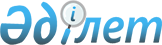 О бюджете Степного сельского округа Бородулихинского района на 2024-2026 годыРешение Бородулихинского районного маслихата области Абай от 28 декабря 2023 года № 14-18-VIII
      В соответствии с пунктом 2 статьи 9-1, пунктом 2 статьи 75 Бюджетного кодекса Республики Казахстан, подпунктом 1) пункта 1 статьи 6 Закона Республики Казахстан "О местном государственном управлении и самоуправлении в Республике Казахстан" и решением Бородулихинского районного маслихата от 25 декабря 2023 года № 13-2-VIІI "О районном бюджете на 2024-2026 годы" Бородулихинский районный маслихат РЕШИЛ:
      1. Утвердить бюджет Степного сельского округа на 2024-2026 годы согласно приложениям 1, 2, 3 соответственно, в том числе на 2024 год в следующих объемах:
      1) доходы – 26465 тысяч тенге, в том числе:
      налоговые поступления – 4235 тысяч тенге;
      неналоговые поступления – 0 тенге;
      поступления от продажи основного капитала – 0 тенге;
      поступления трансфертов – 22230 тысяч тенге;
      2) затраты – 26465 тысяч тенге;
      3) чистое бюджетное кредитование – 0 тенге;
      4) сальдо по операциям с финансовыми активами – 0 тенге;
      5) дефицит (профицит) бюджета – 0 тенге;
      6) финансирование дефицита (использование профицита) бюджета – 0 тенге.
      2. Предусмотреть объем бюджетной субвенции, передаваемой из районного бюджета в бюджет Степного сельского округа на 2024 год в сумме 22080 тысяч тенге. 
      3. Предусмотреть в бюджете Степного сельского округа на 2024 год целевые текущие трансферты из республиканского бюджета в сумме 15 тысяч тенге.
      4. Предусмотреть в бюджете Степного сельского округа на 2024 год целевые текущие трансферты из областного бюджета в сумме 135 тысяч тенге.
      5. Настоящее решение вводится в действие с 1 января 2024 года. Бюджет Степного сельского округа на 2024 год Бюджет Степного сельского округа на 2025 год Бюджет Степного сельского округа на 2026 год
					© 2012. РГП на ПХВ «Институт законодательства и правовой информации Республики Казахстан» Министерства юстиции Республики Казахстан
				
      Председатель районного маслихата 

С. Урашева
Приложение 1 к решению
Бородулихинского районного
маслихата
от 28 декабря 2023 года
№ 14-18-VIIІ
Категория
Категория
Категория
Категория
Сумма (тысяч тенге)
Класс
Класс
Класс
Сумма (тысяч тенге)
Подкласс
Подкласс
Сумма (тысяч тенге)
Наименование доходов
Сумма (тысяч тенге)
1.ДОХОДЫ
26465
1
Налоговые поступления
4235
01
Подоходный налог 
428
2
Индивидуальный подоходный налог 
428
04
Налоги на собственность 
3594
1
Налоги на имущество
52
3
Земельный налог
118
4
Налог на транспортные средства
1177
5
Единый земельный налог
2247
05
Внутренние налоги на товары, работы и услуги
213
3
Поступление за использование природных и других ресурсов
213
2
Неналоговые поступления
0
3
Поступления от продажи основного капитала
0
03
Продажа земли и нематериальных активов
0
1
Продажа земли
0
4
Поступления трансфертов
22230
02
Трансферты из вышестоящих органов государственного управления
22230
3
Трансферты из районного (города областного значения) бюджета 
22230
Функциональная группа
Функциональная группа
Функциональная группа
Функциональная группа
Функциональная группа
Сумма (тысяч тенге)
Функциональная подгруппа
Функциональная подгруппа
Функциональная подгруппа
Функциональная подгруппа
Сумма (тысяч тенге)
Администратор бюджетных программ
Администратор бюджетных программ
Администратор бюджетных программ
Сумма (тысяч тенге)
Программа
Программа
Сумма (тысяч тенге)
Наименование
Сумма (тысяч тенге)
II. ЗАТРАТЫ
26465
01
Государственные услуги общего характера
23362
1
Представительные, исполнительные и другие органы, выполняющие общие функции государственного управления
23362
124
Аппарат акима города районного значения, села, поселка, сельского округа
23362
001
Услуги по обеспечению деятельности акима города районного значения, села, поселка, сельского округа
23362
 07
Жилищно-коммунальное хозяйство
929
3
Благоустройство населенных пунктов
929
124
Аппарат акима города районного значения, села, поселка, сельского округа
929
008
Освещение улиц в населенных пунктах
528
009
Обеспечение санитарии населенных пунктов
401
12
Транспорт и коммуникации
2174
1
Автомобильный транспорт
2174
124
Аппарат акима города районного значения, села, поселка, сельского округа
2174
013
Обеспечение функционирования автомобильных дорог в городах районного значения, селах, поселках, сельских округах
2174
III.Чистое бюджетное кредитование
0
IV. Сальдо по операциям с финансовыми активами
0
V. Дефицит (профицит) бюджета
0
VI. Финансирование дефицита (использование профицита) бюджета
0Приложение 2 к решению
Бородулихинского районного
маслихата
от 28 декабря 2023 года
№ 13-18-VIІI
Категория
Категория
Категория
Категория
Сумма (тысяч тенге)
Класс
Класс
Класс
Сумма (тысяч тенге)
Подкласс
Подкласс
Сумма (тысяч тенге)
Наименование доходов
Сумма (тысяч тенге)
1.ДОХОДЫ
27291
1
Налоговые поступления
4563
01
Подоходный налог 
471
2
Индивидуальный подоходный налог 
471
04
Налоги на собственность 
3877
1
Налоги на имущество
52
3
Земельный налог
118
4
Налог на транспортные средства
1235
5
Единый земельный налог
2472
05
Внутренние налоги на товары, работы и услуги
215
3
Поступление за использование природных и других ресурсов
215
2
Неналоговые поступления
0
3
Поступления от продажи основного капитала
0
03
Продажа земли и нематериальных активов
0
1
Продажа земли
4
Поступления трансфертов
22728
02
Трансферты из вышестоящих органов государственного управления
22728
3
Трансферты из районного (города областного значения) бюджета 
22728
Функциональная группа
Функциональная группа
Функциональная группа
Функциональная группа
Функциональная группа
Сумма (тысяч тенге)
Функциональная подгруппа
Функциональная подгруппа
Функциональная подгруппа
Функциональная подгруппа
Сумма (тысяч тенге)
Администратор бюджетных программ
Администратор бюджетных программ
Администратор бюджетных программ
Сумма (тысяч тенге)
Программа
Программа
Сумма (тысяч тенге)
Наименование
Сумма (тысяч тенге)
II. ЗАТРАТЫ
27291
01
Государственные услуги общего характера
24048
1
Представительные, исполнительные и другие органы, выполняющие общие функции государственного управления
24048
124
Аппарат акима города районного значения, села, поселка, сельского округа
24048
001
Услуги по обеспечению деятельности акима города районного значения, села, поселка, сельского округа
24028
 07
Жилищно-коммунальное хозяйство
971
3
Благоустройство населенных пунктов
971
124
Аппарат акима города районного значения, села, поселка, сельского округа
971
008
Освещение улиц в населенных пунктах
552
009
Обеспечение санитарии населенных пунктов
419
12
Транспорт и коммуникации
2272
1
Автомобильный транспорт
2272
124
Аппарат акима города районного значения, села, поселка, сельского округа
2272
013
Обеспечение функционирования автомобильных дорог в городах районного значения, селах, поселках, сельских округах
2272
III.Чистое бюджетное кредитование
0
IV. Сальдо по операциям с финансовыми активами
0
V. Дефицит (профицит) бюджета
0
VI. Финансирование дефицита (использование профицита) бюджета
0Приложение 3 к решению
Бородулихинского районного
маслихата
от 28 декабря 2023 года
№ 13-18-VIІI
Категория
Категория
Категория
Категория
Сумма (тысяч тенге)
Класс
Класс
Класс
Сумма (тысяч тенге)
Подкласс
Подкласс
Сумма (тысяч тенге)
Наименование доходов
Сумма (тысяч тенге)
1.ДОХОДЫ
27377
1
Налоговые поступления
4903
01
Подоходный налог 
518
2
Индивидуальный подоходный налог 
518
04
Налоги на собственность 
4168
1
Налоги на имущество
52
3
Земельный налог
118
4
Налог на транспортные средства
1279
5
Единый земельный налог
2719
05
Внутренние налоги на товары, работы и услуги
217
3
Поступление за использование природных и других ресурсов
217
2
Неналоговые поступления
0
3
Поступления от продажи основного капитала
0
03
Продажа земли и нематериальных активов
0
1
Продажа земли
0
4
Поступления трансфертов
22474
02
Трансферты из вышестоящих органов государственного управления
22474
3
Трансферты из районного (города областного значения) бюджета 
22474
Функциональная группа
Функциональная группа
Функциональная группа
Функциональная группа
Функциональная группа
Сумма (тысяч тенге)
Функциональная подгруппа
Функциональная подгруппа
Функциональная подгруппа
Функциональная подгруппа
Сумма (тысяч тенге)
Администратор бюджетных программ
Администратор бюджетных программ
Администратор бюджетных программ
Сумма (тысяч тенге)
Программа
Программа
Сумма (тысяч тенге)
Наименование
Сумма (тысяч тенге)
II. ЗАТРАТЫ
27377
01
Государственные услуги общего характера
23988
1
Представительные, исполнительные и другие органы, выполняющие общие функции государственного управления
23988
124
Аппарат акима города районного значения, села, поселка, сельского округа
23988
001
Услуги по обеспечению деятельности акима города районного значения, села, поселка, сельского округа
23988
 07
Жилищно-коммунальное хозяйство
1015
3
Благоустройство населенных пунктов
1015
124
Аппарат акима города районного значения, села, поселка, сельского округа
1015
008
Освещение улиц в населенных пунктах
577
009
Обеспечение санитарии населенных пунктов
438
12
Транспорт и коммуникации
2374
1
Автомобильный транспорт
2374
124
Аппарат акима города районного значения, села, поселка, сельского округа
2374
013
Обеспечение функционирования автомобильных дорог в городах районного значения, селах, поселках, сельских округах
2374
III.Чистое бюджетное кредитование
0
IV. Сальдо по операциям с финансовыми активами
0
V. Дефицит (профицит) бюджета
0
VI. Финансирование дефицита (использование профицита) бюджета
0